RULES AND REGULATIONSENTRY INFORMATION:Entry fee is $65.  NO REFUNDS.Extra/sales table is $50.No fee/entry sharing is allowed. Everyone must personally own the models they are exhibiting.There will be a $55 charge for any checks returned for insufficient funds (bank fee plus $10).SHOW TIMES:Set-up will start at 7 a.m.  Judging will begin at 8:00 a.m. SHARP.We will break for lunch at approximately 12 p.m. for an hour.  The Quick Pix Café will be open on the 5th floor of the facility.  There are also several fast food venues just minutes away.JUDGING:Please stay away from the judging tables while the judging is in progress!!! If you have any questions, please save them for after the class. All judges’ decisions are final. Remember that each judge has their own style of judging, and their own opinions of what represents their ideal of that particular breed, gender or color.If you have a tippy model, please lay it on its side for the class. This gives the judge permission to pick up the model to examine the other side and to stand it up. If you do not want the judge to pick up your model, please put a note by it or talk to the judge before the class.All judges have the right to combine or split classes as needed.BASIC JUDGING CRITERIA:OF Halter: Condition, conformation, breed type, color (not value, collectability, rarity or age)CM/AR Halter: Condition, conformation, breed type, color, and workmanship (not artist or cost).Workmanship: Horses will be judged on the quality of the prep work and the paint job and the overall finish or glaze. A reference photo for unusual color or pattern can be helpful.Collectibility: Rarity, desirability and condition. Documentation REQUIRED for all classes. If you do not provide information, your model will not be judged.Performance:  Set-up will be judged on correctness and fitting of appropriate tack and staging of the activity the model is performing. No preference will be given for Artist Resin and/or custom over OF models.Do not touch anyone else's models. You may ask the owner to show it to you, or if they would let you touch it, but always ask first, never touch first.NAMHSA:ALL NAMHSA RULES AND REGULATIONS WILL APPLY. In accordance with NAMHSA rules, no show holder, nor his/her immediate family, roommate, co-owner of models, etc. may enter a division at her/his show. A Judge may not judge any model on which he/she has worked/collaborated. A Judge may not judge any model which he/she owns or has owned within the last six months. A Judge may not judge family members’ models. All first and second place equids in eligible classes will receive a NAN card to attend the North American National (NAN) show.  Owners of qualified models must contact NAMHSA for entry forms/procedures to enter NAN. NAMHSA will announce when to do so.CLASS LIMITS:All divisions have a TWO MODEL per entrant limit. Buy-ins for $1 will be allowed, but PLEASE keep these to a minimum.  If I see that this is becoming a problem for any of my judges, I will stop it.This is a large show with many divisions running concurrently. The show will not wait for you.MISCELLANOUS:Explanation cards/documentation are highly recommended for unusual or rare breeds or colors. No set-ups or dolls will be allowed in halter classes.Models may wear a breed-appropriate halter, but these will not necessarily be given preference in judging. Be aware that ill-fitting and/or inappropriate and/or incorrect halters may actually count against the model.Classes will be placed 1st through 5th. Placings will be awarded with silk flats. Champ/reserve will receive paper certificates and Overall Grand Champ, Overall Reserve Grand Champ and Honorable Mention will receive original prizes which will vary from year to year.Results (1st and 2nd) will be emailed (if requested), or they can be found on the NAMHSA web site.RAFFLE/AUCTIONS:Raffle tickets are $1 each or 6 for $5.  Donations are always welcome and much appreciated!FACILITIES RULES:No smoking or alcoholic beverages allowed on Emerald Downs property.Snacks/drinks are permissible, but please use discretion.  No large fast food bags or grocery bags full of snacks and drinks will be allowed.Poor sportsmanship and/or other unacceptable behavior will not be tolerated.The Judges and/or Show Holder and/or Emerald Downs personnel reserve the right to ask anyone to leave the show, without refund of fees, for violation of any of the show hall rules.Children are welcome, but YOU ARE RESPONSIBLE FOR THEIR BEHAVIOR. If they break or otherwise damage anything, either belonging to another entrant or the facility, you bear the liability.Emerald Downs/Emerald Downs Racing LLC, the show holder, and the judges are not responsible for any breakage, damage, theft or loss of your belongings occurring at the show or on the grounds.MODEL LISTS/LEG TAGS:You must provide and fill out your own tags. Please print neatly on tags in ink.String tags must be white and at least 1” in size.Each entrant will be assigned an exhibitor identification code; you must provide an e-mail address or a SASE to get your code.OR, you may participate in the Region 1 "Tag Saver" Program (https://nwmodelhorses.weebly.com/region-1-tag-savers-program.html) and provide the show holder with your ID number.You must provide the show holder with a list of your models (with entry form, via e-mail, or on show day).  Please type your list if possible – or print legibly – and list your models in NUMERICAL ORDER! Mark your tags with your code, model number, and model’s breed.  For example – if Code = 14, Model # = 25, and Breed = New Forest Pony, your tag would read 14-25, New Forest Pony or R1-111-25, New Forest Pony if using the Region 1 tag system.If you make changes or additions, you must provide this info IN WRITING to show holder on the day of the event.PLEASE do not give me a listing of your entire collection and expect me to pick out the numbers!  I will only accept numerical lists of the models being shown on the day.DIVISIONSOF PlasticIncludes traditional or classic sized plastic models (Breyer, Hartland, Copperfox, Collecta, Schleich, etc.). Use of Armor-All, baby oil, added markings, or anything else that alters the Original Finish is not allowed. OOAK models may show in their respective breed classes, as well as the Collectibility division.Touch-ups: If an attempt has been made to restore the model to its original condition, those will be allowed in OF (no more than 10% of the model). Models with added markings or movements to any part of the original model must be shown in the Custom division.OF Plastic MiniStablemates, Chips, Pebbles and Little Bit sized models with the same rules as OF Plastic (including similarly sized Collectas, Copperfoxes, Schleichs and Hartlands). OOAK models may show in their respective breed classes, as well as the Collectibility division.OF StoneLimited to Peter Stone traditional or classic sized models only with the same rules as OF Plastic. OOAK models may show in their respective breed classes, as well as the Collectibility division.Artist Resin/Original SculptureIncludes, but not limited to, Animal Artistry Resins, Artist Resins (such as those produced by Resins By Randy, DaBar, or individual artists).  All medallions and busts, painted or unpainted, will show in this division.CustomsPlastic models which have been altered in any way from their Original Finish (like an added face marking or stocking, hair mane and/or tail, etched markings, head/leg movement). Any model that is at least 50% plastic will compete in the custom division.CollectibilityDocumentation is required to show in this division. This can be something as simple as a handwritten note with manufacturing information (date made, number produced, etc.). This documentation CANNOT include the price paid for the model. That will result in disqualification. It must be crossed out or covered up before placing it on the table with the model.PerformanceArtist Resin and/or Customs will show with OF Plastic (including OF Stone and other plastic manufacturers).  All sizes are allowed in this division.Emerald Downs Live Model Horse ShowMarch 23, 2024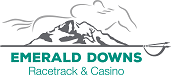 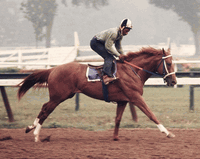 Show Location:Emerald Downs Race Track & Casino2300 Ron Crockett DriveAuburn WA 98001	Show Host:Debbie Connellshecat87@comcast.net253-508-3220 (cell)Web site: emeraldlivemhs.weebly.com